עבודה על הקשר בין דורי  - עמל מדעים ואומניותפרטי המתעדשם ושם משפחה : אושרי אלקיים בית ספר: עמל מדעים ואומניות כיתה :יא5יישוב: נהריהפרטי המתועד שם פרטי: אליס (עליזה)שם משפחה: אוחיוןשם משפחה לפני הנישואים: מימרןשנת לידה: 1946ארץ לידה : מרוקועיר: מרקששנת עלייה:1963נושאים מרכזיים: מקצוע,  מעברה. סיפורה של סבתא אליסמקצוע : תופרת בהתחלה למדה שנה בבית המלאכה בבית ספר אליאנס שבמרקש שבמרוקו לאחר מכן המשיכה ללמוד אצל התופרות באופן פרטי למדה באופן מורחב ומעמיק על מקצוע התופרות לאחר הלימודים בבית ספר אליאנס באופן פרטי אצל בעלות מקצוע מוסמכות ובגיל 16 נהפכה לתופרת מוסמכת ומקצועית, ובאותה תקופה לאישה שהייתה תופרת הייתה אישה מכובדת כי המקצוע תפירה הייתה מקצוע מכובד .עבדה כעולה חדשה כתופרת אצל תופרת באלנבי בעיר תל אביב .תקופת החיים במעברה: תקופת החיים הייתה בגדול חביבה נעימה למעברה קראו "שכונת גיורא" ברמלה במעברה חיינו בתוך צריף העשוי מאסבסט אמא אבא אני והאחים והאחיות חינוך: למדה באופן עיוני 8 כיתות עד כיתה ח' העלייה לארץ ישראל : עליזה מימרן עלתה 1963 בגיל 17.5 עם תינוק בשם פנחס.הבית והמשפחה :עליזה מימרן התחתנה עם יוסף אוחיון ונולדו להם 5 ילדים פנחס הבכור (לפני החתונה כשעלתה ארצה), אסתר ( שנפטרה בגיל 7) ,רחל ,ירדנה, יעקוב, ראובן חיו בשכונת רגום בנהריה והחיים היו טובים עד מותו של יוסף אוחיון 1996. 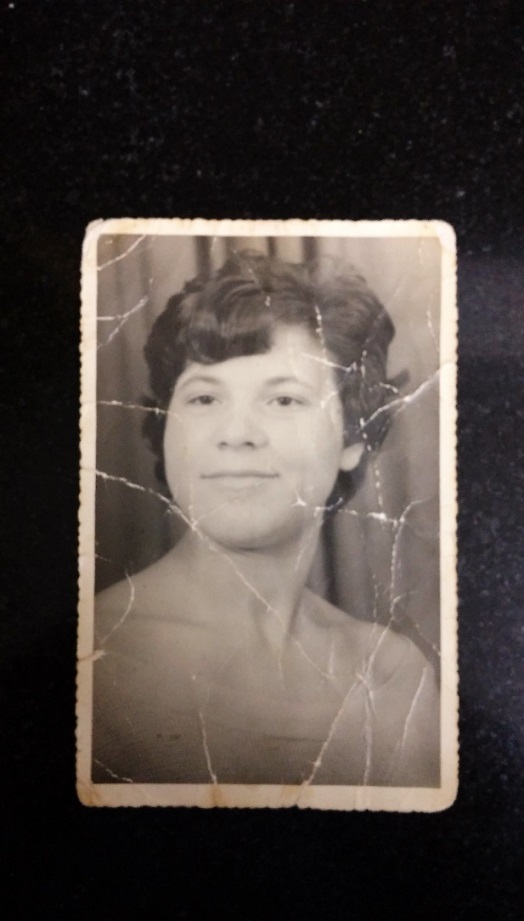 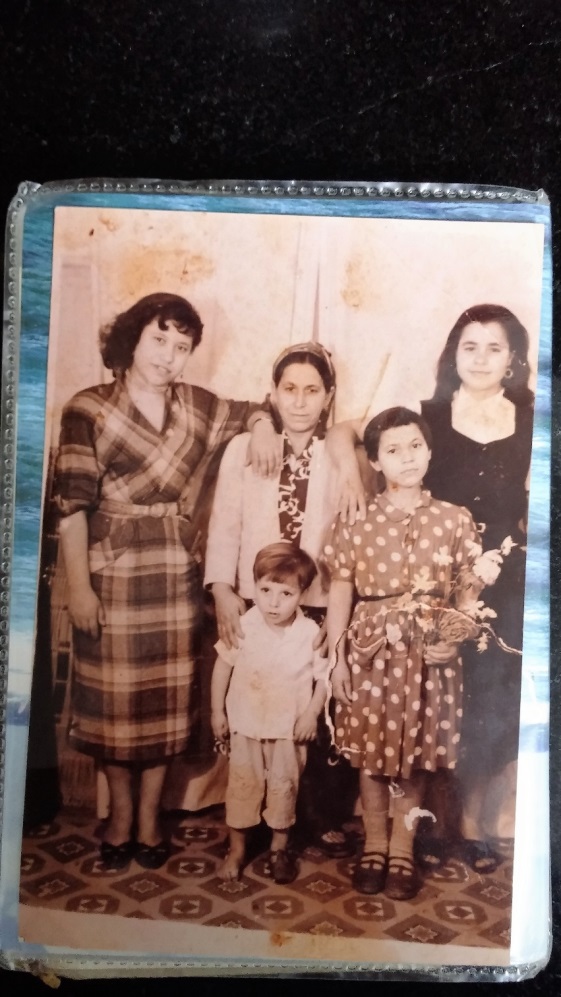 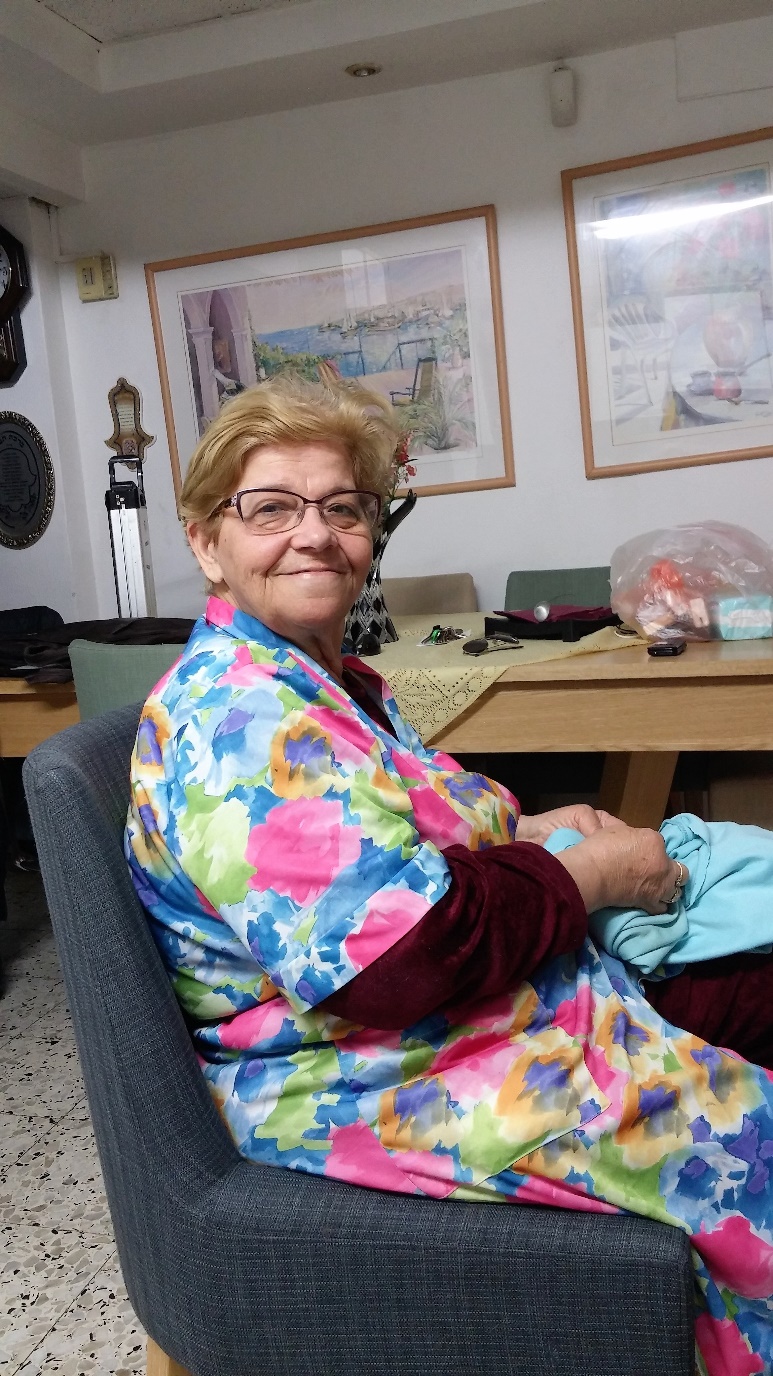 